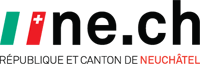 DÉPARTEMENT DE LA JUSTICE, DE LA SÉCURITÉ ET DE LA CULTURESERVICE DES RESSOURCES HUMAINESCollaboratrice sociale ou collaborateur social à 50%, puis entre 80% et 100% dès le 1er août 2020SMIG48-49 Département :Département de l’économie et le l’action socialeService :Service des migrations - Office social de l’asile en premier accueil Activités :En qualité de collaboratrice sociale ou collaborateur social, vous offrez de manière individuelle un accompagnement social et administratif aux résident-e-s du centre d’accueil.Vous fournissez des informations claires sur le fonctionnement du centre, sur leurs droits et obligations.Vous soutenez les résident-e-s administrativement et suivez leur dossier, gérez les documents nécessaires et demandez les informations aux services internes et externes.Vous offrez un soutien social pour accroître leur autonomie, aussi bien à l’intérieur qu’à l’extérieur du centre.Vous construisez une relation de confiance et assurez un environnement familier. Au besoin, vous renvoyez vers les services spécialisés.Profil souhaité :Vous êtes titulaire d’un diplôme d’une école spécialisée en service social, en éducation sociale ou en animation socio-culturelle ; vous avez une expérience professionnelle d’au minimum 2 ans ; vous avez un intérêt particulier pour le domaine de la migration  et possédez une sensibilité à travailler avec un groupe cible multiculturel ; vous faites preuve de flexibilité et maîtrisez les outils de base de MS Office ; vous avez une bonne capacité d’analyse et d’écoute et savez résoudre des situations conflictuelles ; vous êtes polyvalent-e et orienté-e solution ; vous avez des connaissances de l’anglais et/ou d’autres langues étrangères ; vous aimez travailler en équipe et faite preuve de fiabilité ; vous êtes précis-e, rigoureux-se, systématique et vous respectez les procédures de travail et la réglementation. Permis de conduire exigé.Lieu de travail :Centre d’accueil de Tête-de-RanEntrée en fonction :De suite à 50% puis entre 80% et 100% dès le 1er août 2020Classe 7Délai de postulation :23 février 2020Renseignements :M. Vincent Schlatter, chef d’office, e-mail : vincent.schlatter@ne.ch  